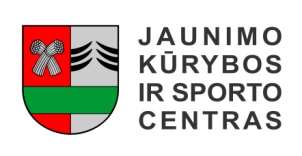 ŠAKIŲ RAJONO SAVIVALDYBĖS JAUNIMO KŪRYBOS IR SPORTO CENTRASBiudžetinė įstaiga, V. Kudirkos g. 64, LT-71124, tel. (8345) 60187, el. p. jksc@takas.lt Duomenys kaupiami ir saugomi Juridinių asmenų registre, kodas 190824054, PVM mokėtojo kodas LT100006169918                                                                                                                                                                                                                   2018 04 25 R-13Sporto šventė darželio mokiniams „Sportuokime kartu“ nuostatai I. ŠVENTĖS TIKSLAS IR UŽDAVINIAI1. Ugdyti dalyvių teigiamą požiūrį į fizinio aktyvumo poreikį;2. Lavinti dalyvių dėmesingumą, fizines galias, bendradarbiavimą ir judesių kultūrą;3. Palaikyti glaudžius santykius tarp tėvų, vaikų ir pedagogų;4. Skatinti pedagogų tarpusavio bendravimą ir bendradarbiavimą, profesinę paramą ir pagalbą, ugdant sveikus ir fiziškai aktyvius vaikus.II. ŠVENTĖS ORGANIZAVIMAS 5. Šventę organizuoja ir vykdo Šakių jaunimo kūrybos ir sporto centras (toliau – Šakių JKSC).6. Šventė vyks Šakių JKSC sporto bazėse, lyjant lietui sporto salėje (V. Kudirkos g. 64).7. Šventės laikas: gegužės 25 d. (penktadienį) - 10.00 val. (komandų atvykimas iki 9.45 val.).8. Būtina išankstinė registracija iki gegužės 23 d. - 17.00 val.: tel. (8 345) 60187, mob. 8 624 78553,   arba el. paštu rima.mozuraitiene23@gmail.com (Rima Mozūraitienė, Šakių JKSC direktoriaus pavaduotoja moksleivių sportui).III. ŠVENTĖS DALYVIAI9. Šventėje dalyvauja ikimokyklinio ugdymo įstaigų komandos: 9.1. vienos  komandos  sudėtis - 11 komandos narių: 4 mergaitės,  4  berniukai (vaikų gali dalyvauti ir daugiau, jie galės estafetėse keistis), 1 auklėtoja/-as  ir  2 šeimos nariai (tėtis, mama, globėjas, globėja, sesuo ar brolis).9.2. darželį gali atstovauti nedaugiau kaip 3 komandos su 5-7 metų darželio vaikais.IV. PROGRAMA10. Šventės atidarymas.11. Linksmos estafetės, žaidimai.12. Šventės uždarymas, apdovanojimai.V. Apdovanojimas 13. Atminimo dovanėlės dalyvavusioms komandoms.VI. BAIGIAMOSIOS NUOSTATOS14. Kiekvienas dalyvis sutinka, kad šventės metu būtų fotografuojamas visuomenės informavimo apie šventę tikslais.Direktorė                                                                                            Roma PaškevičiūtėR. Mozūraitienė, 8 (345) 60187, 8-624-78553